На основу члана 8. Правилником о додели средстава за суфинансирање инвестиција у пчеларство на територији АП Војводине у 2022. години („Службени лист АПВ“ број 4/22) покрајински секретар за пољопривреду, водопривреду и шумарство дана 15.07. 2022. године доносиОДЛУКУ  O ИЗМЕНИОдлуке о опредељивању средстава по Конкурсу за доделу средстава за суфинансирање инвестиција у пчеларство на територији Аутономне покрајине Војводине у 2022. Години1.У Одлуци о опредељивању средстава по Конкурсу за доделу средстава за суфинансирање инвестиција у пчеларство на територији Аутономне покрајине Војводине у 2022. години од 20.05.2022. године у табели 1. дoсадашњи бројеви од 7 до броја 103. пренумеришу се и постају бројеви од 8. до 104., а додаје се редни број 7. који гласи : 2.Ову одлуку објавити на сајту Покрајинског секретаријат за пољопривреду, водопривреду и шумарствоО б р а з л о ж е њ е               Покрајински секретаријат за пољопривреду, водопривреду и шумарство (у даљем тексту: Секретаријат), објавио је Конкурс за доделу средстава за суфинансирање инвестиција у пчеларство на територији Аутономне покрајине Војводине у 2022. години који је објављен у дневном листу „Дневник“ дана 18.02.2022.године и у „Сл.листу АПВ“ број 4/22 и донео је о додели средстава за суфинансирање инвестиција у пчеларство на територији АП Војводине у 2022. години  („Службени лист АПВ“ број 4/22) (у даљем тексту: Правилник).              Чланом 8. Правилника је прописано да Комисија разматра пријаве поднете на Конкурс и сачињава предлог Одлуке о додели средстава, а да коначну одлуку доноси Покрајински секретар за пољопривреду, водопривреду и шумарство. Комисија је дана 15.07.2022. године доставила Записник о раду којим је решавала о жалби Биогроуп доо од 27.05.2022. године и  којим је констатовала да је  Биогроуп доо из Ирига поднео пријаву на Конкурс за доделу средстава за суфинансирање инвестиција у пчеларство на територији Аутономне покрајине Војводине у 2022. години, која је у писарници покрајинских органа управе заведена под бројем 104-401-2637/2022 од 23.02.2022. године, да је жалба  благовремена, дозвољена и изјављена од стране овлашћеног лица и основана. На основу накнадне обраде података из документације Комисија је прихватила предмет као исправан, где је констатовала да је подносиоц пријаве доставио документацију у складу са Конкурсом и  Правилником. Подносиоцу пријаве се опредељују средства у у износу од 175.584,00 динара. Биогроуп доо остварује 110 бодова, што га на бодовној листи ставља на 7. место и тиме досадашњи бројеви од 7. до 103. пренумеришу се и постају бројеви 8. до 104.               Комисија је доставила предлог Одлуке о опредељивању средстава по Конкурсу за доделу средстава за суфинансирање инвестиција у пчеларство на територији Аутономне покрајине Војводине у 2022. години предложила да се са Биогроуп доо из Ирига закључи уговор о додели бесповратних средстава са оствареним бројем бодова и предложеним износом средстава као што следи: Имајући  у виду  горе наведено одлучено је као  диспозитиву.Поука о правном леку: Жалба се улаже покрајинском секретару у року од 15 дана од дана достављања појединачног решења, односно најкасније у року од 30 дана од објављивања Одлуке на званичној интернет страници Покрајинског секретаријата за лица за које лична достава није успела. Покрајински секретарЧедомир Божић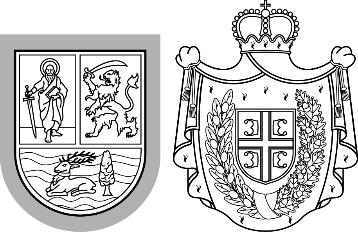 Република СрбијаАутономна покрајина ВојводинаПокрајински секретаријат запољопривреду, водопривреду и шумарствоБулевар Михајла Пупина 16, 21000 Нови СадТ: +381 21 487 44 11; 456 721 F: +381 21 456 040  psp@vojvodina.gov.rsРепублика СрбијаАутономна покрајина ВојводинаПокрајински секретаријат запољопривреду, водопривреду и шумарствоБулевар Михајла Пупина 16, 21000 Нови СадТ: +381 21 487 44 11; 456 721 F: +381 21 456 040  psp@vojvodina.gov.rsБРОЈ: 104-401-2637/2022-02-2ДАТУМ: 15.07. 2022. годинербБрој пријавеИме и презимеМестоБодовиПрих. инвестицијаСопст. средстваОдобрена средства за Тачку 2.1Одобрена средства за Тачку 2.5Одобрено - укупно72637Биогроуп дооИриг110292.640,00117.056,000175.584,00175.584,00рбБрој пријавеИме и презимеМестоБодовиПрих. инвестицијаСопст. средстваОдобрена средства за Тачку 2.1Одобрена средства за Тачку 2.5Одобрено - укупно72637Биогроуп дооИриг110292.640,00117.056,000175.584,00175.584,00